口語補強教育課程招生簡章   針對已認得注音符號，具備口語能力，但發音不清楚的聽障生，加強其正確的口語發音，改善含糊的語音，提供正確語音訓練，為後續就業與外界溝通無障礙做準備。聽障生因口語能力較差，直接影響社交人際互動，透過口語補強教學加強口語清晰度，減少與外界溝通不良機率。增進家長親職教育認知，學習口語教學技巧。課程時間:111年4月10日至11月13日；每週日早上10時至12時，一次2小時，共計30次(60小時)。課程地點：員林市莒光路745巷6號聲暉會館。課程費用：全程免費(彰化縣政府、員林市公所補助)報名表報名表格填寫後，請撥電話:04-8361223 或傳真:04-8361224或加LINE : 0982932169蘭子       Email:chdeaf@yahoo.com.tw 確認資料完整喔!                員林市公所廣告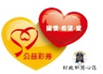 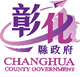 姓   名身 分(聽障者或家人)連絡電話年齡備   註